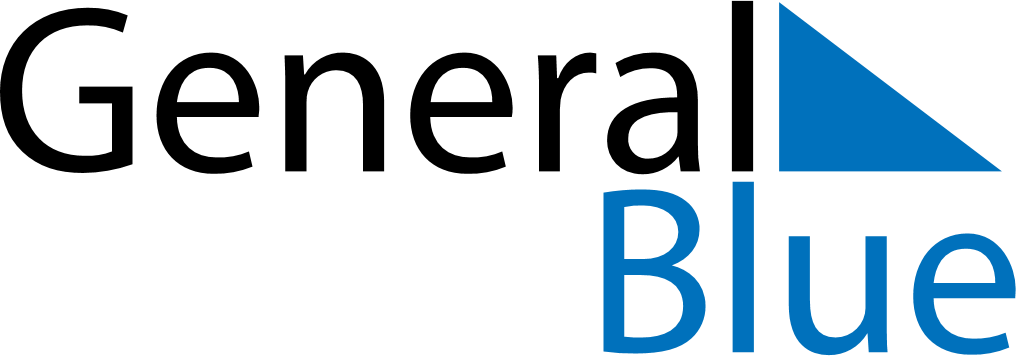 March 2024March 2024March 2024March 2024March 2024March 2024March 2024Tallahassee, Florida, United StatesTallahassee, Florida, United StatesTallahassee, Florida, United StatesTallahassee, Florida, United StatesTallahassee, Florida, United StatesTallahassee, Florida, United StatesTallahassee, Florida, United StatesSundayMondayMondayTuesdayWednesdayThursdayFridaySaturday12Sunrise: 7:03 AMSunset: 6:35 PMDaylight: 11 hours and 32 minutes.Sunrise: 7:02 AMSunset: 6:36 PMDaylight: 11 hours and 34 minutes.34456789Sunrise: 7:01 AMSunset: 6:37 PMDaylight: 11 hours and 36 minutes.Sunrise: 6:59 AMSunset: 6:37 PMDaylight: 11 hours and 37 minutes.Sunrise: 6:59 AMSunset: 6:37 PMDaylight: 11 hours and 37 minutes.Sunrise: 6:58 AMSunset: 6:38 PMDaylight: 11 hours and 39 minutes.Sunrise: 6:57 AMSunset: 6:39 PMDaylight: 11 hours and 41 minutes.Sunrise: 6:56 AMSunset: 6:39 PMDaylight: 11 hours and 43 minutes.Sunrise: 6:55 AMSunset: 6:40 PMDaylight: 11 hours and 45 minutes.Sunrise: 6:54 AMSunset: 6:41 PMDaylight: 11 hours and 47 minutes.1011111213141516Sunrise: 7:52 AMSunset: 7:41 PMDaylight: 11 hours and 48 minutes.Sunrise: 7:51 AMSunset: 7:42 PMDaylight: 11 hours and 50 minutes.Sunrise: 7:51 AMSunset: 7:42 PMDaylight: 11 hours and 50 minutes.Sunrise: 7:50 AMSunset: 7:43 PMDaylight: 11 hours and 52 minutes.Sunrise: 7:49 AMSunset: 7:43 PMDaylight: 11 hours and 54 minutes.Sunrise: 7:48 AMSunset: 7:44 PMDaylight: 11 hours and 56 minutes.Sunrise: 7:46 AMSunset: 7:45 PMDaylight: 11 hours and 58 minutes.Sunrise: 7:45 AMSunset: 7:45 PMDaylight: 12 hours and 0 minutes.1718181920212223Sunrise: 7:44 AMSunset: 7:46 PMDaylight: 12 hours and 1 minute.Sunrise: 7:43 AMSunset: 7:47 PMDaylight: 12 hours and 3 minutes.Sunrise: 7:43 AMSunset: 7:47 PMDaylight: 12 hours and 3 minutes.Sunrise: 7:42 AMSunset: 7:47 PMDaylight: 12 hours and 5 minutes.Sunrise: 7:40 AMSunset: 7:48 PMDaylight: 12 hours and 7 minutes.Sunrise: 7:39 AMSunset: 7:48 PMDaylight: 12 hours and 9 minutes.Sunrise: 7:38 AMSunset: 7:49 PMDaylight: 12 hours and 11 minutes.Sunrise: 7:37 AMSunset: 7:50 PMDaylight: 12 hours and 13 minutes.2425252627282930Sunrise: 7:35 AMSunset: 7:50 PMDaylight: 12 hours and 14 minutes.Sunrise: 7:34 AMSunset: 7:51 PMDaylight: 12 hours and 16 minutes.Sunrise: 7:34 AMSunset: 7:51 PMDaylight: 12 hours and 16 minutes.Sunrise: 7:33 AMSunset: 7:52 PMDaylight: 12 hours and 18 minutes.Sunrise: 7:32 AMSunset: 7:52 PMDaylight: 12 hours and 20 minutes.Sunrise: 7:30 AMSunset: 7:53 PMDaylight: 12 hours and 22 minutes.Sunrise: 7:29 AMSunset: 7:53 PMDaylight: 12 hours and 24 minutes.Sunrise: 7:28 AMSunset: 7:54 PMDaylight: 12 hours and 26 minutes.31Sunrise: 7:27 AMSunset: 7:55 PMDaylight: 12 hours and 27 minutes.